ED SAS Doctors  Teaching Programme 2015	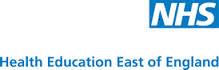 Besides the following programme, all the SAS doctors should attend the Trauma Network MonthlyReview meetings by videoconference link from 15:30 to 1700. The dates are: 12th February,12th March, 9thApril, 14th May, 11th June, 9th July, 10th September, 12th November 10th December.Date				Hospital (C. Topic + Management)		In charge/Organiser22.01.2015			Madingley Hall, Cambridge			Aman Khan				Career Development25.02.15			Parndon Hall, Harlow				Aman Khan				(Ophthalmology)	25.03.15			Colchester Hospital				Daniel Stanciu				(Different topics)	29.04.15			Hemel Hampstead Hospital			PG centre					(C. topics+ Simulation)27.05.15			Lister Hospital, Stevenage  			Jon baker				(Clinical topics and DREEM)		24.06.15			Ipswich Hospital				Alex Newman				(Endocrinology/ Simulation)						29.07.15			James Paget Hospital				Mark Errington				(Farming and Sea side related injuries)		26.08.15			Watford general Hospital (TBC)					(Hamel Hampstead centre)		Howard B-Jones30.09.15			Norfolk & Norwich Hosp			Jane Evans					(clinical+ management)28.10.15			Madingley Hall	Cambridge			Aman Khan				(Career Progress)25.11.15			Broomfield hospital, Chelmsford   (TBC)		Ahmed Aziz				(Burns & Plastic surgery/maxfax)		16.12.15			Princess Alexandra Hospital, Harlow		Aman Khan				(Presentations by SAS doctors/career topics)